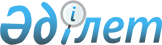 Об установлении квоты рабочих мест для трудоустройства лиц, состоящих на учете службы пробации на 2020 годПостановление акимата района Магжана Жумабаева Северо-Казахстанской области от 20 декабря 2019 года № 311. Зарегистрировано Департаментом юстиции Северо-Казахстанской области 23 декабря 2019 года № 5746
      Сноска. Вводится в действие с 01.01.2020 в соответствии с пунктом 4 настоящего постановления.
      В соответствии подпунктом 7) статьи 9 Закона Республики Казахстан от 6 апреля 2016 года "О занятости населения", Правилами квотирования рабочих мест для трудоустройства лиц, состоящих на учете службы пробации, утвержденными приказом Министра здравоохранения и социального развития Республики Казахстан от 26 мая 2016 года № 412 "Об утверждении Правил квотирования рабочих мест для трудоустройства граждан из числа молодежи, потерявших или оставшихся до наступления совершеннолетия без попечения родителей, являющихся выпускниками организаций образования, лиц, освобожденных из мест лишения свободы, лиц, состоящих на учете службы пробации" (зарегистрировано в Реестре государственной регистрации нормативных правовых актов № 13898), акимат района Магжана Жумабаева Северо-Казахстанской области ПОСТАНОВЛЯЕТ:
      1. Установить квоту рабочих мест для трудоустройства лиц, состоящих на учете службы пробации, согласно приложению к настоящему постановлению.
      2. Признать утратившим силу постановление акимата района Магжана Жумабаева Северо-Казахстанской области "Об установлении квоты рабочих мест для трудоустройства лиц, состоящих на учете службы пробации" от 29 апреля 2019 года № 107 (опубликовано 08 мая 2019 года в Эталонном контрольном банке нормативных правовых актов Республики Казахстан в электронном виде, зарегистрировано в Реестре государственной регистрации нормативных правовых актов под № 5376).
      3. Контроль за исполнением настоящего постановления возложить на курирующего заместителя акима района Магжана Жумабаева Северо-Казахстанской области.
      4. Настоящее постановление подлежит официальному опубликованию и вводится в действие с 1 января 2020 года. Квота рабочих мест для трудоустройства лиц, состоящих на учете службы пробации
					© 2012. РГП на ПХВ «Институт законодательства и правовой информации Республики Казахстан» Министерства юстиции Республики Казахстан
				
      Аким 

К. Омаров
Приложение к постановлению акимата района Магжана Жумабаева Северо-Казахстанской области от 20 декабря 2019 года № 311
Наименование организации
Количество рабочих мест
Процент квоты
Количество рабочих мест согласно установленной квоты (человек)
Товарищество с ограниченной ответственностью "Писаревское Агро"
85
1%
1
Крестьянское хозяйство "Возвышенское"
41
2%
1